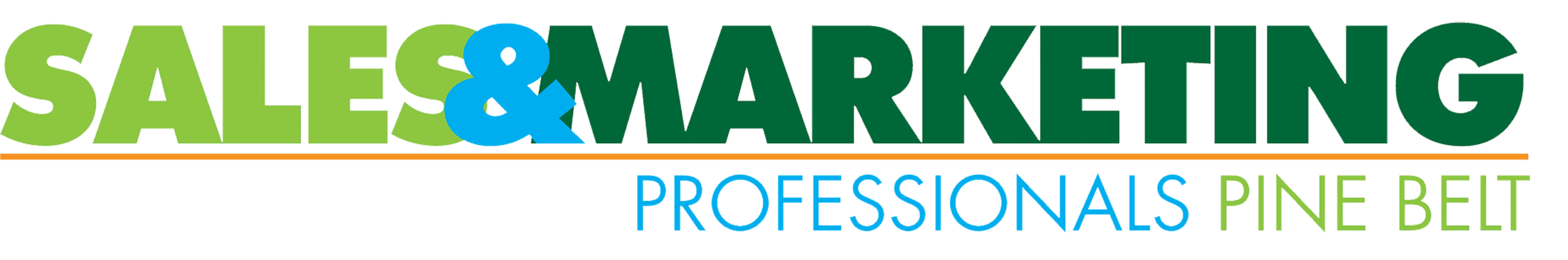 MEMBERSHIP APPLICATIONQualifications for membership in SMP – Pine Belt are based on the following criteria (select one):________ Sales / marketing manager/ executive	________ Business owner/president/ CEO________ College professor of sales or marketing	________ StudentNAME: __________________________________________________TITLE: __________________________________________________MEMBERSHIP TYPE________ Corporate	________ Individual 		________ Student COMPANY INFORMATIONCompany: ________________________________________________Address: _________________________________________________ City: ____________________________________	State: ________ 	   Zip: __________Telephone: _______________________________	Fax: ___________________________Email: ____________________________________	Website: ________________________PERSONAL INFORMATION (Not published)Home Address: _____________________________________________City: ____________________________________	State: ________ 	   Zip: __________PROFESSIONAL BACKGROUND Are you responsible for the sales and marketing management of your company? 		Yes / NoYears in position __________ 	Number of people you supervise ________Describe your product or service: ___________________________________________________ ____________________________________________________________________________________________________________________________________________________________APPLICANT SIGNATURE: _______________________________ DATE: ____________MEMBER SPONSOR (if applicable): _________________________________________________MEMBERSHIP LEVELS AND BENEFITS ALL LEVELS RECEIVE  Invitation to monthly meeting with motivational or educational speaker Monthly membership newsletter Opportunity to post jobs in newsletter and on social media Networking with professionals from similar fields CORPORATE – $175.00* 8 Prepaid Membership Lunches 1 Prepaid Joint Meeting with PRAM 1 Spring Membership Drive Luncheon 1 Holiday Social Party Invitation Discount Ticket to Pinnacle Awards ($35.00) INDIVIDUAL – $40.00* Only pay for the membership lunches or meetings you attend at $15/meeting. 1 Holiday Social Party Invitation Discount Ticket to Pinnacle Awards ($35.00) STUDENT (with ID) – $20.00 Only pay for the membership lunches or meeting you attend at $15/meeting. Discount Ticket to Pinnacle Awards ($35.00)*New members will be subjected to an additional Application Fee of $25.00.